重庆城市职业学院第十七届校团委、校学生会报名表招新QQ群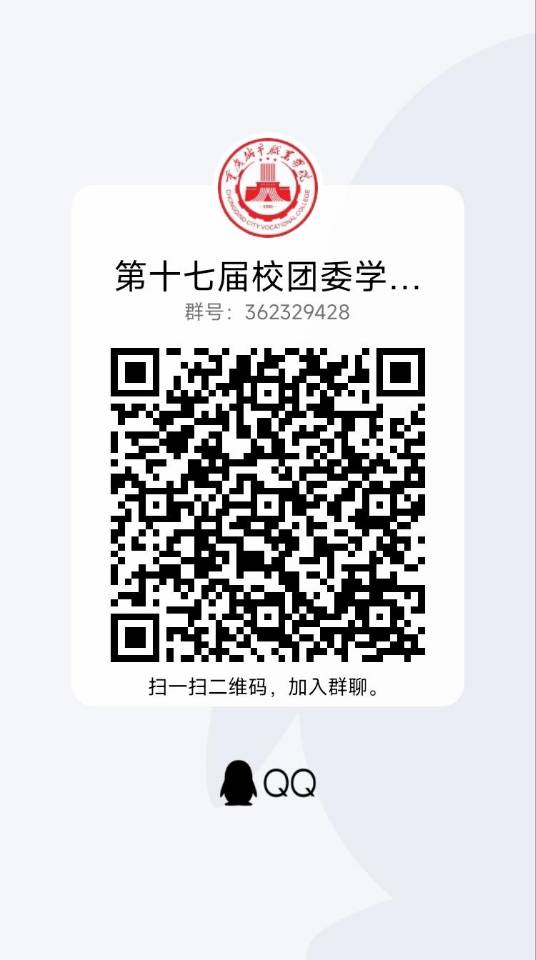 姓  名性  别民 族出生年月籍  贯年 级政治面貌院系专业现任（曾任）职务现任（曾任）职务特长联系方式是否服从职位分配是否服从职位分配是否服从职位分配□  服从□  不服从□  服从□  不服从获奖情况参加部门□组织部   □宣传部   □办公室    □学习部   □生活部  □国旗班            □ 体育部  □文艺部   □礼仪队    □ 青年维权部   社会实践部 □新媒体工作室   □社团管理部□组织部   □宣传部   □办公室    □学习部   □生活部  □国旗班            □ 体育部  □文艺部   □礼仪队    □ 青年维权部   社会实践部 □新媒体工作室   □社团管理部□组织部   □宣传部   □办公室    □学习部   □生活部  □国旗班            □ 体育部  □文艺部   □礼仪队    □ 青年维权部   社会实践部 □新媒体工作室   □社团管理部□组织部   □宣传部   □办公室    □学习部   □生活部  □国旗班            □ 体育部  □文艺部   □礼仪队    □ 青年维权部   社会实践部 □新媒体工作室   □社团管理部□组织部   □宣传部   □办公室    □学习部   □生活部  □国旗班            □ 体育部  □文艺部   □礼仪队    □ 青年维权部   社会实践部 □新媒体工作室   □社团管理部□组织部   □宣传部   □办公室    □学习部   □生活部  □国旗班            □ 体育部  □文艺部   □礼仪队    □ 青年维权部   社会实践部 □新媒体工作室   □社团管理部□组织部   □宣传部   □办公室    □学习部   □生活部  □国旗班            □ 体育部  □文艺部   □礼仪队    □ 青年维权部   社会实践部 □新媒体工作室   □社团管理部□组织部   □宣传部   □办公室    □学习部   □生活部  □国旗班            □ 体育部  □文艺部   □礼仪队    □ 青年维权部   社会实践部 □新媒体工作室   □社团管理部□组织部   □宣传部   □办公室    □学习部   □生活部  □国旗班            □ 体育部  □文艺部   □礼仪队    □ 青年维权部   社会实践部 □新媒体工作室   □社团管理部□组织部   □宣传部   □办公室    □学习部   □生活部  □国旗班            □ 体育部  □文艺部   □礼仪队    □ 青年维权部   社会实践部 □新媒体工作室   □社团管理部工作经历或成绩备注